НачальникуДепартамента культурыМэрии г. ГрозногоМ.С-М. АмаевойОтчет о проделанной работе МБУ «ЦНК» г. Грозногоза март 2018г.Мероприятия по духовно-нравственному воспитанию молодежи5 марта в МБУ «Центр национальной культуры» провели концерт: «С женским днем, любимые женщины». На мероприятии прозвучали песни в исполнении солистов и участников художественной самодеятельности.Участников – 4 человек, зрителей – 45 человек.6 марта в МБУ «Центр национальной культуры» с участниками художественной самодеятельности провели концертную программу к Международному женскому дню – 8 марта: «Всех женщин поздравляя!»Участников – 4 человек, зрителей – 40 человек.16 марта в МБУ «Центр национальной культуры» провели молодежный синкъерам, приуроченный к выборам Президента РФ. На мероприятии приняли участие работники и участники художественной самодеятельности.Участников – 10 человек, зрителей – 20 человек.Всего в рамках духовно-нравственного воспитания в марте проведено 3 мероприятия, участников 18, присутствовало 105 человек. Мероприятия по гражданско-патриотическому воспитанию молодежи21 марта в МБУ «Центр национальной культуры» провели праздничный концерт ко Дню конституции ЧР. На мероприятии прозвучали песни в исполнении солистов ЦНК.Участников – 10 человек, зрителей – 45 человек.23 марта в МБУ «Центр национальной культуры» праздничный концерт ко Дню работника культуры. Работники культуры - люди, обладающие не только талантом, но и большой душой, частицей которой они постоянно делятся со зрителем.Участников – 8 человек, зрителей – 43 человек.Всего в рамках гражданско-патриотического воспитания молодежи в марте проведено 2 мероприятия, участников 18, присутствовало 88 человек.Мероприятия по профилактике и предупреждению распространения инфекций, вызываемых вирусом иммунодефицита человека (ВИЧ-инфекция), туберкулеза и другими социально-значимыми заболеваниями 22 март в МБУ «Центр национальной культуры» провели беседа: «Алкоголю, скажем нет!» Цель беседы: расширить представление детей о здоровом образе жизни, о вредном воздействии алкоголя на организм человека;Участников – 1 человек, зрителей – 40 человек.В рамках по профилактике и предупреждению распространения инфекций и социально-значимых заболеваний, в марте проведено 1 мероприятие, участников 1, зрителей – 40 человек.Мероприятия по профилактике безнадзорности и преступлений несовершеннолетних12 марта в МБУ «Центр национальной культуры» провели беседу: «Профилактика безнадзорности. Подросток и плохие привычки». Участников – 2 человек, зрителей – 40 человек.14 марта в МБУ «Центр национальной культуры» с работниками и участниками художественной самодеятельности провел информационный час на тему: «Домашнему насилию нет оправдания», инспектор штаба МВД по ЧР, майор внутренней службы Ансаров Али Исаевич. На мероприятии говорилось о том, что домашнему насилию может подвергнуться любой из нас, как ребенок, так и взрослый, пожилой человек, женщина или мужчина. Родители в отношении детей, а дети в отношении родителей, братья и сестры – по отношению друг к другу. Дети могут проявить агрессию в виде насилия по отношению к своим братьям либо сёстрам. Участников – 1 человек, зрителей – 48 человек.В рамках по профилактике безнадзорности и преступлений несовершеннолетних в марте проведено 2 мероприятия, участников 3, присутствовало 88 человек.Мероприятия по профилактике наркомании и незаконного оборота наркотиков26 марта в МБУ «Центр национальной культуры» провели беседу: «Опасная зависимость» (о наркомании, токсикомании, о вреде курения и алкоголя)». Цель: профилактическая работа с участниками художественной самодеятельности по предупреждению развития «вредных» привычек: табакокурения, алкоголизма, наркомании, токсикомании.Участников – 1 человек, зрителей – 44 человек.28 марта в МБУ «Цент национальной культуры» совместно с КРЦ провели круглый стол: «Мы умеем сказать. НЕТ!». На мероприятие приглашены представители органов правоохранительной власти.Участников – 1 человек, зрителей – 44 человек.В рамках по профилактике наркомании и незаконного оборота наркотиков в феврале проведено 2 мероприятия, участников 2, присутствовало 88 человек.Мероприятия по профилактике экстремизма и терроризма19 марта в МБУ «Центр национальной культуры» с участниками художественной самодеятельности провели круглый стол: «Молодежный экстремизм». Участников – 1 человек, зрителей – 47 человек.21 марта в МБУ «Центр национальной культуры» с работниками и участниками художественной самодеятельности провели информационный час: «Мир без насилия».Участников – 1 человек, зрителей – 47 человек.В рамках по профилактике экстремизма и терроризма в марте проведено 1 мероприятие, участников 2, присутствовало 94 человек.Внеплановые мероприятия6 марта в МБУ «ДК им. Ш. Эдисултанова» прошел концерт к международному женскому дню «Вам, дорогие женщины посвящается». В концертной программе приняла участие участница художественной самодеятельности Гарсиева Хеда.Участников – 1 человек, зрителей – 70 человек.7 марта в Суворовском училище прошел праздничный концерт к 8 марта. На мероприятие прозвучали песни в исполнении солистов Центра национальной культуры Меджидова Р., Сайдуллаева М., Ельмурзаева П.Участников – 3 человек, зрителей – 100 человек.7 марта в библиотеке для слепых прошел концерт к международному женскому Дню 8 марта. На мероприятии приняли участие солисты Центра национальной культуры.Участников – 3 человек, зрителей – 70 человек.18 марта в избирательном участке № 421 и 426 прошли выборы Президента РФ. На мероприятии прозвучали песни в исполнении солистов Центра национальной культуры.Участников – 15 человек, зрителей – 200 человек.22 марта в цветочном парке прошел фестиваль народных игр, который проводится в рамках показателей презентаций и по отдельным видам народных игр России. На мероприятии приняли участие солисты ЦНК.Участников – 3 человек, зрителей – 50 человек.28 марта в парке им. Гайдара Алиева пройдет концерт «Грозный, выходи гулять!». В концертной программе примут участие солисты Центра национальной культуры.Участников – 3 человек, зрителей – 70 человек.В марте проведено 6 внеплановых мероприятий, участников 28, присутствовало 560 человек.За текущий месяц проведено 18 мероприятий, участников 72, присутствовало 1063 человек.7 клубных формирований 153 участника.Вокал – 30 чел.Вокально – инструментальный – 28 чел.Религиозное пение – 30 чел.Хоровой –30 чел.Национальная гармошка –10 чел.Дечиг пондар – 10 чел.Декоративно - прикладное искусство – 15 чел.Директор                                                                                                                                    Мацаев В.Л.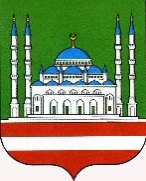 ДЕПАРТАМЕНТ КУЛЬТУРЫ МЭРИИ г. ГРОЗНОГОCОЬЛЖА ГIАЛИН МЭРИНОЬЗДАНГАЛЛИН ДЕПАРТАМЕНТМуниципальное бюджетное учреждение «Центр национальной культуры» г. ГрозногоМуниципальни бюджетан учреждени «Соьлжа-ГIалин къоман культурин туш»пр-т А.Кадырова, 39г.Грозный, Чеченская Республика 364021,Тел.: 8(938)893-09-09e-mail: clubsistema_cks@mail.ruДЕПАРТАМЕНТ КУЛЬТУРЫ МЭРИИ г. ГРОЗНОГОCОЬЛЖА ГIАЛИН МЭРИНОЬЗДАНГАЛЛИН ДЕПАРТАМЕНТМуниципальное бюджетное учреждение «Центр национальной культуры» г. ГрозногоМуниципальни бюджетан учреждени «Соьлжа-ГIалин къоман культурин туш»пр-т А.Кадырова, 39г.Грозный, Чеченская Республика 364021,Тел.: 8(938)893-09-09e-mail: clubsistema_cks@mail.ruДЕПАРТАМЕНТ КУЛЬТУРЫ МЭРИИ г. ГРОЗНОГОCОЬЛЖА ГIАЛИН МЭРИНОЬЗДАНГАЛЛИН ДЕПАРТАМЕНТМуниципальное бюджетное учреждение «Центр национальной культуры» г. ГрозногоМуниципальни бюджетан учреждени «Соьлжа-ГIалин къоман культурин туш»пр-т А.Кадырова, 39г.Грозный, Чеченская Республика 364021,Тел.: 8(938)893-09-09e-mail: clubsistema_cks@mail.ruДЕПАРТАМЕНТ КУЛЬТУРЫ МЭРИИ г. ГРОЗНОГОCОЬЛЖА ГIАЛИН МЭРИНОЬЗДАНГАЛЛИН ДЕПАРТАМЕНТМуниципальное бюджетное учреждение «Центр национальной культуры» г. ГрозногоМуниципальни бюджетан учреждени «Соьлжа-ГIалин къоман культурин туш»пр-т А.Кадырова, 39г.Грозный, Чеченская Республика 364021,Тел.: 8(938)893-09-09e-mail: clubsistema_cks@mail.ruДЕПАРТАМЕНТ КУЛЬТУРЫ МЭРИИ г. ГРОЗНОГОCОЬЛЖА ГIАЛИН МЭРИНОЬЗДАНГАЛЛИН ДЕПАРТАМЕНТМуниципальное бюджетное учреждение «Центр национальной культуры» г. ГрозногоМуниципальни бюджетан учреждени «Соьлжа-ГIалин къоман культурин туш»пр-т А.Кадырова, 39г.Грозный, Чеченская Республика 364021,Тел.: 8(938)893-09-09e-mail: clubsistema_cks@mail.ruДЕПАРТАМЕНТ КУЛЬТУРЫ МЭРИИ г. ГРОЗНОГОCОЬЛЖА ГIАЛИН МЭРИНОЬЗДАНГАЛЛИН ДЕПАРТАМЕНТМуниципальное бюджетное учреждение «Центр национальной культуры» г. ГрозногоМуниципальни бюджетан учреждени «Соьлжа-ГIалин къоман культурин туш»пр-т А.Кадырова, 39г.Грозный, Чеченская Республика 364021,Тел.: 8(938)893-09-09e-mail: clubsistema_cks@mail.ruДЕПАРТАМЕНТ КУЛЬТУРЫ МЭРИИ г. ГРОЗНОГОCОЬЛЖА ГIАЛИН МЭРИНОЬЗДАНГАЛЛИН ДЕПАРТАМЕНТМуниципальное бюджетное учреждение «Центр национальной культуры» г. ГрозногоМуниципальни бюджетан учреждени «Соьлжа-ГIалин къоман культурин туш»пр-т А.Кадырова, 39г.Грозный, Чеченская Республика 364021,Тел.: 8(938)893-09-09e-mail: clubsistema_cks@mail.ru№№№На №отНаименованиеколичество мероприятийколичество участниковКоличество зрителейДуховно-нравственное​воспитание​318105Патриотическое воспитание21888Профилактика здорового образа жизни1140Профилактика наркомании2288Профилактика правонарушений2388Профилактика терроризма и экстремизма2294Внеплановые мероприятия628560ИТОГО18721063​Конкурсы---Участие в Республиканских конкурсах---Участие в Международных конкурсах---